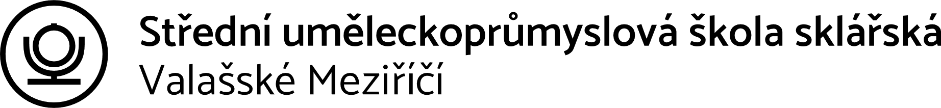 OKRUHY K PROFILOVÉ MATURITNÍ ZKOUŠCE (škol. rok 2023/2024)Předmět:		DĚJINY VÝTVARNÉ KULTURYUmění pravěkuUmění starověkého EgyptaUmění antického ŘeckaUmění antického Říma, počátky křesťanského umění  Umění evropské gotikyUmění české gotikyUmění evropské renesanceUmění české renesanceUmění evropského barokaUmění českého barokaUmění klasicismuUmění romantismuUmění realismuUmění impresionismuUmění postimpresionismuUmění seceseUmění fauvismu a expresionismuUmění kubismuUmění surrealismu Umělecké směry 2. poloviny 20. stoletíSvětové dědictví UNESCO  Památky UNESCO v České republiceČeská architektura 20. stoletíVýznamné světové a české galeriePraha – památky, galerie, výstavyZpracovala: Mgr. Jana Bilová				Schválil: Mgr. Jiří Pivovarčík, ředitel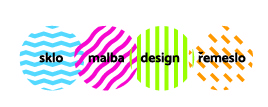 adresaSklářská 603/8Krásno nad Bečvou757 01 Valašské Meziříčíe-mailkancelar@sklarskaskola.czwebwww.sklarskaskola.cztelefon+420 571 621 466+420 571 613 203bankovní spojeníKomerční banka Valašské Meziříčíč. účtu 24332851/0100IČO 00845060